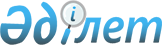 О городском бюджете на 2010-2012 годыРешение Таразского городского маслихата Жамбылской области от 25 декабря 2009 года N 25-3. Зарегистрировано Управлением юстиции города Тараз Жамбылской области 15 января 2010 года за № 96      Примечание РЦПИ:

      В тексте сохранена авторская орфография и пунктуация.

      В соответствии со статьей 9 Бюджетного кодекса Республики Казахстан от 4 декабря 2008 года и статьей 6 Закона Республики Казахстан от 23 января 2001 года «О местном государственном управлении и самоуправлении в Республике Казахстан» городской маслихат РЕШИЛ:



      1. Утвердить городской бюджет на 2010-2012 годы согласно приложениям 1, 2 и 3 соответственно, в том числе на 2010 год в следующих объемах:

      1) доходы - 14 521 240 тысяч тенге, в том числе по:

      налоговым поступлениям - 3 405 232 тысяч тенге;

      неналоговым поступлениям - 164 526 тысяч тенге;

      поступлениям от продажи основного капитала - 761 674 тысяч тенге;

      поступлениям трансфертов - 14 878 005 тысяч тенге;

      2) затраты - 14676209 тысяч тенге;

      3) чистое бюджетное кредитование - 0 тенге:

      бюджетные кредиты – 0 тенге;

      погашение бюджетных кредитов - 0 тенге;

      4) сальдо по операциям с финансовыми активами - 0 тенге:

      приобретение финансовых активов - 0 тенге;

      поступления от продажи финансовых активов государства - 0 тенге;

      5) дефицит (профицит) бюджета - -356765 тысяч тенге;

      6) финансирование дефицита (использование профицита) бюджета -  356765тысяч тенге:

      поступление займов - 637000 тысяч тенге;

      погашение займов - 310000 тысяч тенге;

      используемые остатки бюджетных средств - 29765 тенге.      Сноска. Пункт 1 с изменениями, внесенными решением Таразского городского маслихата от 31.03.2010 № 27-4; 14.04.2010 № 28-3;   14.05.2010 № 29-3; 17.08.2010 № 32-4;15.11.2010 № 35-3(вводится в действие с 01.01.2010).

      2. Установить на 2010 год распределение общей суммы поступлений индивидуального подоходного налога и социального налога в размере 30 процентов.



      3. Установить субвенцию на 2010 год в размере - 4942649 тысяч тенге.



      4. Утвердить резерв акимата города на 2010 год в - 50 568 тысяч тенге.      Сноска. Пункт 1 с изменениями, внесенными решением Таразского городского маслихата от 17.08.2010 № 32-4;15.11.2010 № 35-3(вводится в действие с 01.01.2010).

      5. Утвердить перечень бюджетных программ развития с разделением на бюджетные программы, направленные на реализацию бюджетных инвестиционных проектов городского бюджета на 2010 год согласно приложению 4.



      6. Утвердить перечень бюджетных программ, не подлежащих секвестру в процессе исполнения городского бюджета на 2010 год согласно приложению 5.



      7. Утвердить объем поступлений в бюджет города Тараз от продажи земельных участков сельскохозяйственного назначения согласно приложению 6.



      8. Настоящее решение вступает в силу с момента государственной регистрации в органах юстиции и вводится в действие с 1 января 2010 года.      Председатель сессии                        Секретарь Таразского

      Таразского городского маслихата            городского маслихата

      Ж. Булекбаев                               У. Байшигашев

Приложение 1 к решению

Таразского городского маслихата

№ 25-3 от 25 декабря 2009 года      Сноска. Приложение 1 в редакции решения Таразского городского маслихата от 15.11.2010 № 35-3(вводится в действие с 01.01.2010) Бюджет города Тараза на 2010 год

Приложение 2 к решению

Таразского городского маслихата

№ 25-3 от 25 декабря 2009 года Бюджет города Тараз на 2011 год

Приложение 3 к решению

Таразского городского маслихата

№ 25-3 от 25 декабря 2009 года Бюджет города Тараз на 2012 год

Приложение 4 к решению

Таразского городского маслихата

№ 25-3 от 25 декабря 2009 года Перечень

бюджетных программ развития с разделением на бюджетные программы, направленные на реализацию бюджетных инвестиционных проектов городского бюджета на 2010 год

Приложение 5 к решению

Таразского городского маслихата

№ 25-3 от 25 декабря 2009 года Перечень бюджетных программ, не подлежащих секвестру в процессе исполнения городского бюджета на 2010 год

Приложение 6 к решению

Таразского городского маслихата

№ 25-3 от 25 декабря 2009 года Объем поступлений в бюджет города Тараз от продажи земельных участков сельскохозяйственного назначения
					© 2012. РГП на ПХВ «Институт законодательства и правовой информации Республики Казахстан» Министерства юстиции Республики Казахстан
				КатегорияКатегорияКатегорияКатегорияКатегорияСумма, тысяч тенгеКлассКлассКлассСумма, тысяч тенгеПодклассПодклассСумма, тысяч тенгеНаименованиеСумма, тысяч тенге1111231. ДОХОДЫ14 521 2401НАЛОГОВЫЕ ПОСТУПЛЕНИЯ3 405 2320101Подоходный налог1 102 7322Индивидуальный подоходный налог1 102 7320303Социальный налог892 1941Социальный налог892 1940404Hалоги на собственность854 9131Hалоги на имущество390 8333Земельный налог151 7324Hалог на транспортные средства312 3480505Внутренние налоги на товары, работы и услуги324 1322Акцизы41 5333Поступления за использование природных и других ресурсов145 3364Сборы за ведение предпринимательской и профессиональной деятельности118 8155Налог на игорный бизнес18 4480707Прочие налоги31Прочие налоги30808Обязательные платежи, взимаемые за совершение юридически значимых действий и (или) выдачу документов уполномоченными на то государственными органами или должностными лицами231 2581Государственная пошлина231 2582НЕНАЛОГОВЫЕ ПОСТУПЛЕНИЯ164 5260101Доходы от государственной собственности1 34061Поступления части чистого дохода государственных предприятий4 8315Доходы от аренды имущества, находящегося в государственной собственности8 5750202Поступления от реализации товаров (работ,услуг) государственными учреждениями, финансируемыми из государственного бюджета4511Поступления от реализации товаров (работ,услуг) государственными учреждениями, финансируемыми из государственного бюджета4510404Штрафы, пеня, санкции, взыскания, налагаемые государственными учреждениями, финансируемыми из государственного бюджета, а также содержащимися и финансируемыми из бюджета (сметы расходов) Национального Банка Республики Казахстан13 88641Штрафы, пеня, санкции, взыскания, налагаемые государственными учреждениями, финансируемыми из государственного бюджета, а также содержащимися и финансируемыми из бюджета (сметы расходов) Национального Банка Республики Казахстан, за исключением поступлений от организаций нефтяного сектора13 88640606Прочие неналоговые поступления11 8051Прочие неналоговые поступления11 8053ПОСТУПЛЕНИЯ ОТ ПРОДАЖИ ОСНОВНОГО КАПИТАЛА761 6740101Продажа государственного имущества, закрепленного за государственными учреждениями607 2341Продажа государственного имущества, закрепленного за государственными учреждениями607 2340303Продажа земли и нематериальных активов154 4401Продажа земли102 7862Продажа нематериальных активов51 6544ПОСТУПЛЕНИЯ ТРАНСФЕРТОВ10 189 8080202Трансферты из вышестоящих органов государственного управления10 189 8082Трансферты из областного бюджета10 189 808Функциональная группаФункциональная группаФункциональная группаФункциональная группаФункциональная группаФункциональная группаСумма, тысяч тенгеАдминистратор бюджетных программАдминистратор бюджетных программАдминистратор бюджетных программАдминистратор бюджетных программСумма, тысяч тенгеПрограммаПрограммаСумма, тысяч тенгеНаименованиеСумма, тысяч тенге11111232. ЗАТРАТЫ14 878 00501Государственные услуги общего характера176 134112112Аппарат маслихата района (города областного значения)16 376001001Услуги по обеспечению деятельности маслихата района (города областного значения)16 116004004Материально-техническое оснащение государственных органов260122122Аппарат акима района (города областного значения)99 473001001Услуги по обеспечению деятельности акима района (города областного значения)99 305004004Материально-техническое оснащение государственных органов168452452Отдел финансов района (города областного значения)34 575001001Услуги по реализации государственной политики в области исполнения бюджета района (города областного значения) и управления коммунальной собстенностью района (города областного значения)22 970003003Проведение оценки имущества в целях налогообложения11 471019019Материально-техническое оснащение государственных органов134453453Отдел экономики и бюджетного планирования района (города областного значения)25 710001001Услуги по реализации государственной политики в области формирования и развития экономической политики, системы государственного планирования и управления района (города областного значения)25 390005005Материально-техническое оснащение государственных органов32003Общественный порядок, безопасность, правовая, судебная, уголовно-исполнительная деятельность80 000458458Отдел жилищно-коммунального хозяйства, пассажирского транспорта и автомобильных дорог района (города областного значения)80 000021021Обеспечение безопасности дорожного движения в населенных пунктах80 00004Образование8 009 808471471Отдел образования, физической культуры и спорта района (города областного значения)1 887 461009009Обеспечение деятельности организаций дошкольного воспитания и обучения1 887 461471471Отдел образования, физической культуры и спорта района (города областного значения)5 652 372004004Общеобразовательное обучение5 476 531005005Дополнительное образование для детей и юношества175 841466466Отдел архитектуры, градостроительства и строительства района (города областного значения)337 751037037Строительство и реконструкция объектов образования337 751471471Отдел образования, физической культуры и спорта района (города областного значения)132 224009009Приобретение и доставка учебников, учебно-методических комплексов для государственных учреждений образования района (города областного значения)83 191016016Капитальный, текущий ремонт объектов образования в рамках реализации стратегии региональной занятости и переподготовки кадров49 03306Социальная помощь и социальное обеспечение1 166 542451451Отдел занятости и социальных программ района (города областного значения)1 084 898002002Программа занятости266 300005005Государственная адресная социальная помощь55 600006006Жилищная помощь205 666007007Социальная помощь отдельным категориям нуждающихся граждан по решениям местных представительных органов37 889010010Материальное обеспечение детей-инвалидов, воспитывающихся и обучающихся на дому15 000013013Социальная адаптация лиц, не имеющих определенного места жительства57 941014014Оказание социальной помощи нуждающимся гражданам на дому55 041016016Государственные пособия на детей до 18 лет222 500017017Обеспечение нуждающихся инвалидов обязательными гигиеническими средствами и предоставление услуг специалистами жестового языка, индивидуальными помощниками в соответствии с индивидуальной программой реабилитации инвалида52 032019019Обеспечение проезда участникам и инвалидам Великой Отечественной войны по странам Содружества Независимых Государств, по территории Республики Казахстана, а также оплпты им и сопровождающим их лицам расходов на питание, проживание, проезд для участия в праздничных мероприятиях в городах Москва, Астана к 65-летию Победы в Великой Отечественной войне3 356020020Выплата единовременной материальной помощи участникам и инвалидам Великой Отечественной войны, а также лицам, приравненным к ним, военнослужащим, в том числе уволенным в запас (отставку), проходившим военную службу в период с 22 июня 1941 года по 3 сентября 1945 года в воинских частях, учреждениях, в военно-учебных заведениях, не входивших в состав действующей армии, награжденным медалью "За победу над Германией в Великой Отечественной войне 1941-1945 гг." или медалью "За победу над Японией", проработавшим (прослужившим) не менее шести месяцев в тылу в годы Великой Отечественной войны к 65-летию Победы в Великой Отечественной войне113 573471471Отдел образования, физической культуры и спорта района (города областного значения)9 500012012Социальная поддержка обучающихся и воспитанников организаций образования очной формы обучения в виде льготного проезда на общественном транспорте (кроме такси) по решению местных представительных органов9 500451451Отдел занятости и социальных программ района (города областного значения)72 144001001Услуги по реализации государственной политики на местном уровне в области обеспечения занятости и реализации социальных программ для населения67 321011011Оплата услуг по зачислению, выплате и доставке пособий и других социальных выплат2 470022022Материально-техническое оснащение государственных органов2 35307Жилищно-коммунальное хозяйство3 280 367458458Отдел жилищно-коммунального хозяйства, пассажирского транспорта и автомобильных дорог района (города областного значения)25 684003003Организация сохранения государственного жилищного фонда20 000031031Изготовление технических паспортов на объекты кондоминиумов5 684466466Отдел архитектуры, градостроительства и строительства района (города областного значения)2 171 517003003Строительство жилья государственного коммунального жилищного фонда646 880004004Развитие и обустройство инженерно-коммуникационной инфраструктуры854 973019019Строительство жилья669 664458458Отдел жилищно-коммунального хозяйства, пассажирского транспорта и автомобильных дорог района (города областного значения)153 503012012Функционирование системы водоснабжения и водоотведения11 640030030Ремонт инженерно-коммуникационной инфраструктуры и благоустройство населенных пунктов в рамках реализации cтратегии региональной занятости и переподготовки кадров141 863466466Отдел архитектуры, градостроительства и строительства района (города областного значения)519 375014014Развитие инженерно-коммуникационной инфраструктуры и благоустройство населенных пунктов в рамках реализации стратегии региональной занятости и переподготовки кадров519 375458458Отдел жилищно-коммунального хозяйства, пассажирского транспорта и автомобильных дорог района (города областного значения)337 288015015Освещение улиц в населенных пунктах117 000016016Обеспечение санитарии населенных пунктов92 000017017Содержание мест захоронений и захоронение безродных2 500018018Благоустройство и озеленение населенных пунктов125 788466466Отдел архитектуры, градостроительства и строительства района (города областного значения)73 000007007Развитие благоустройства городов и населенных пунктов73 00008Культура, спорт, туризм и информационное пространство189 108455455Отдел культуры и развития языков района (города областного значения)41 393003003Поддержка культурно-досуговой работы41 393466466Отдел архитектуры, градостроительства и строительства района (города областного значения)17 685011011Развитие объектов культуры17 685471471Отдел образования, физической культуры и спорта района (города областного значения)4 483014014Проведение спортивных соревнований на районном (города областного значения) уровне2 000015015Подготовка и участие членов сборных команд района (города областного значения) по различным видам спорта на областных спортивных соревнованиях2 483455455Отдел культуры и развития языков района (города областного значения)59 826006006Функционирование районных (городских) библиотек59 826456456Отдел внутренней политики района (города областного значения)10 710002002Услуги по проведению государственной информационной политики через газеты и журналы7 710005005Услуги по проведению государственной информационной политики через телерадиовещание3 000455455Отдел культуры и развития языков района (города областного значения)16 047001001Услуги по реализации государственной политики на местном уровне в области развития языков и культуры15 690011011Материально-техническое оснащение государственных органов357456456Отдел внутренней политики района (города областного значения)38 964001001Услуги по реализации государственной политики на местном уровне в области информации, укрепления государственности и формирования социального оптимизма граждан29 664003003Реализация региональных программ в сфере молодежной политики9 000007007Материально-техническое оснащение государственных органов30009Топливно- энергетический комплекс и недропользование15 000466466Отдел архитектуры, градостроительства и строительства района (города областного значения)15 000009009Развитие теплоэнергетической системы15 00010Сельское, водное, лесное, рыбное хозяйство, особо охраняемые природные территории, охрана окружающей среды и животного мира, земельные отношения36 973473473Отдел ветеринарии района (города областного значения)8 391001001Услуги по реализации государственной политики на местном уровне в сфере ветеринарии4 443005005Обеспечение функционирования скотомогильников (биотермических ям)3 348006006Организация санитарного убоя больных животных302004004Материально-техническое оснащение государственных органов298463463Отдел земельных отношений района (города областного значения)25 257001001Услуги по реализации государственной политики в области регулирования земельных отношений на территории района (города областного значения)24 834008008Материально-техническое оснащение государственных органов423473473Отдел ветеринарии района (города областного значения)3 325011011Проведение противоэпизоотических мероприятий3 32511Промышленность, архитектурная, градостроительная и строительная деятельность39 297466466Отдел архитектуры, градостроительства и строительства района (города областного значения)39 297001001Услуги по реализации государственной политики в области строительства, улучшения архитектурного облика городов, районов и населенных пунктов области и обеспечению рационального и эффективного градостроительного освоения территории района (города областного значения)38 928016016Материально-техническое оснащение государственных органов36912Транспорт и коммуникации902 875458458Отдел жилищно-коммунального хозяйства, пассажирского транспорта и автомобильных дорог района (города областного значения)202 951023023Обеспечение функционирования автомобильных дорог202 951458458Отдел жилищно-коммунального хозяйства, пассажирского транспорта и автомобильных дорог района (города областного значения)699 924008008Ремонт и содержание автомобильных дорог районного значения, улиц городов и населенных пунктов в рамках реализации стратегии региональной занятости и переподготовки кадров699 92413Прочие508 138452452Отдел финансов района (города областного значения)84 768012012Резерв местного исполнительного органа района (города областного значения)50 568014014Формирование или увеличение уставного капитала юридических лиц34 200453453Отдел экономики и бюджетного планирования района (города областного значения)10 150003003Разработка технико-экономического обоснования местных бюджетных инвестиционных проектов и концессионных проектов и проведение его экспертизы10 150454454Отдел предпринимательства и сельского хозяйства района (города областного значения)19 385001001Услуги по реализации государственной политики на местном уровне в области развития предпринимательства, промышленности и сельского хозяйства18 885008008Материально-техническое оснащение государственных органов500458458Отдел жилищно-коммунального хозяйства, пассажирского транспорта и автомобильных дорог района (города областного значения)318 567001001Услуги по реализации государственной политики на местном уровне в области жилищно-коммунального хозяйства, пассажирского транспорта и автомобильных дорог260 497014014Материально-техническое оснащение государственных органов58 070108108Разработка и экспертиза технико-экономических обоснований местных бюджетных инвестиционных проектов и концессионных проектов0471471Отдел образования, физической культуры и спорта района (города областного значения)75 268001001Услуги по обеспечению деятельности отдела образования, физической культуры и спорта75 145019019Материально-техническое оснащение государственных органов12315Трансферты473 763452452Отдел финансов района (города областного значения)473 763006006Возврат неиспользованных (недоиспользованных) целевых трансфертов10 853020020Целевые текущие трансферты в вышестоящие бюджеты в связи с изменением фонда оплаты труда в бюджетной сфере462 9103.Чистое бюджетное кредитование:0Бюджетные кредиты0Погашение бюджетных кредитов04.Сальдо по операциям с финансовыми активами:0Приобретение финансовых активов0Поступления от продажи финансовых активов государства05.Дефицит (профицит) бюджета-356 7656.Финансирование дефицита (использование профицита) бюджета:356 765Категория Категория Категория Категория Категория Категория КлассКлассКлассКлассПодклассПодклассПодклассНаименованиеСумма, тысяч тенге11111237Поступления займов637 000111Внутренние государственные займы637 0002Договоры займа637 0008Используемые остатки бюджетных средств29 765Функциональная группаФункциональная группаФункциональная группаФункциональная группаФункциональная группаФункциональная группаАдминистратор бюджетных программАдминистратор бюджетных программАдминистратор бюджетных программАдминистратор бюджетных программАдминистратор бюджетных программПрограммаПрограммаНаименованиеСумма, тысяч тенге111112316Погашение займов310 000452452452Отдел финансов района (города областного значения)310 000008Погашение долга местного исполнительного органа перед вышестоящим бюджетом310 000КатегорияКатегорияКатегорияКатегорияСумма,

тысяч тенгеКлассКлассКлассСумма,

тысяч тенгеПодклассПодклассСумма,

тысяч тенгеНаименованиеСумма,

тысяч тенге1231. ДОХОДЫ111338151НАЛОГОВЫЕ ПОСТУПЛЕНИЯ 295073601Подоходный налог9303062Индивидуальный подоходный налог93030603Социальный налог9148101Социальный налог91481004Hалоги на собственность6702001Hалоги на имущество3715003Земельный налог1417004Hалог на транспортные средства15700005Внутренние налоги на товары, работы и услуги2704002Акцизы371003Поступления за использование природных и других ресурсов1190004Сборы за ведение предпринимательской и профессиональной деятельности931005Налог на игорный бизнес2120008Обязательные платежи, взимаемые за совершение юридически значимых действий и (или) выдачу документов уполномоченными на то государственными органами или должностными лицами1650201Государственная пошлина1650202НЕНАЛОГОВЫЕ ПОСТУПЛЕНИЯ17158001Доходы от государственной собственности67501Поступления части чистого дохода государственных предприятий12505Доходы от аренды имущества, находящегося в государственной собственности550002Поступления от реализации товаров (работ, услуг) государственными учреждениями, финансируемыми из государственного бюджета30001Поступления от реализации товаров (работ, услуг) государственными учреждениями, финансируемыми из государственного бюджета300003Поступления денег от проведения государственных закупок, организуемых государственными учреждениями, финансируемыми из государственного бюджета2001Поступления денег от проведения государственных закупок, организуемых государственными учреждениями, финансируемыми из государственного бюджета20004Штрафы, пеня, санкции, взыскания, налагаемые государственными учреждениями, финансируемыми из государственного бюджета, а также содержащимися и финансируемыми из бюджета (сметы расходов) Национального Банка Республики Казахстан 1400901Штрафы, пеня, санкции, взыскания, налагаемые государственными учреждениями, финансируемыми из государственного бюджета, а также содержащимися и финансируемыми из бюджета (сметы расходов) Национального Банка Республики Казахстан, за исключением поступлений от организаций нефтяного сектора 14009006Прочие неналоговые поступления215401Прочие неналоговые поступления215403ПОСТУПЛЕНИЯ ОТ ПРОДАЖИ ОСНОВНОГО КАПИТАЛА70917001Продажа государственного имущества, закрепленного за государственными учреждениями5575501Продажа государственного имущества, закрепленного за государственными учреждениями55755003Продажа земли и нематериальных активов1516201Продажа земли1066202Продажа нематериальных активов450004ПОСТУПЛЕНИЯ ТРАНСФЕРТОВ730232902Трансферты из вышестоящих органов государственного управления73023292Трансферты из областного бюджета7302329Функциональная группаФункциональная группаФункциональная группаФункциональная группаСумма,

тысяч тенгеАдминистратор бюджетных программАдминистратор бюджетных программАдминистратор бюджетных программСумма,

тысяч тенгеПрограммаПрограммаСумма,

тысяч тенгеНаименованиеСумма,

тысяч тенге1232. ЗАТРАТЫ1058081501Государственные услуги общего характера200824112Аппарат маслихата района (города областного значения) 19186001Услуги по обеспечению деятельности маслихата района (города областного значения) 19186122Аппарат акима района (города областного значения) 115221001Услуги по обеспечению деятельности акима района (города областного значения) 115221452Отдел финансов района (города областного значения) 38089001Услуги по реализации государственной политики в области исполнения и контроля за исполнением бюджета района и управления коммунальной собственностью района (города областного значения)26618003Проведение оценки имущества в целях налогообложения11471453Отдел экономики и бюджетного планирования района (города областного значения) 28328001Услуги по реализации государственной политики в области формирования и развития экономической политики, системы государственного планирования и управления района (города областного значения)2832803Общественный порядок, безопасность, правовая, судебная, уголовно-исполнительная деятельность107000458Отдел жилищно-коммунального хозяйства, пассажирского транспорта и автомобильных дорог107000021Обеспечение безопасности дорожного движения в населенных пунктах10700004Образование8483118464Отдел образования района (города областного значения) 1258615009Обеспечение деятельности организаций дошкольного воспитания и обучения1258615464Отдел образования района (города областного значения) 6764525003Общеобразовательное обучение6521612006Дополнительное образование для детей 242913464Отдел образования района (города областного значения) 119978001Услуги по реализации государственной политики на местном уровне в области образования 61678005Приобретение и доставка учебников, учебно-методических комплексов для государственных учреждений образования района (города областного значения) 58300467Отдел строительства района (города областного значения) 340000037Строительство и реконструкция объектов образования34000006Социальная помощь и социальное обеспечение1140774451Отдел занятости и социальных программ района (города областного значения) 1037449002Программа занятости85600005Государственная адресная социальная помощь31000006Жилищная помощь400000007Социальная помощь отдельным категориям нуждающихся граждан по решениям местных представительных органов52000010Материальное обеспечение детей-инвалидов, воспитывающихся и обучающихся на дому13000013Социальная адаптация лиц, не имеющих определенного места жительства57542014Оказание социальной помощи нуждающимся гражданам на дому66292016Государственные пособия на детей до 18 лет285015017Обеспечение нуждающихся инвалидов обязательными гигиеническими средствами и предоставление услуг специалистами жестового языка, индивидуальными помощниками в соответствии с индивидуальной программой реабилитации инвалида47000464Отдел образования района (города областного значения)25000008Социальная поддержка обучающихся и воспитанников организаций образования очной формы обучения в виде льготного проезда на общественном транспорте (кроме такси) по решению местных представительных органов25000451Отдел занятости и социальных программ района (города областного значения)78325001Услуги по реализации государственной политики на местном уровне в области обеспечения занятости социальных программ для населения75725011Оплата услуг по зачислению, выплате и доставке пособий и других социальных выплат260007Жилищно-коммунальное хозяйство307763458Отдел жилищно-коммунального хозяйства, пассажирского транспорта и автомобильных дорог района (города областного значения)30000003Организация сохранения государственного жилищного фонда30000458Отдел жилищно-коммунального хозяйства, пассажирского транспорта и автомобильных дорог района (города областного значения)9288012Функционирование системы водоснабжения и водоотведения9288458Отдел жилищно-коммунального хозяйства, пассажирского транспорта и автомобильных дорог района (города областного значения)268475015Освещение улиц в населенных пунктах75250016Обеспечение санитарии населенных пунктов79550017Содержание мест захоронений и захоронение безродных2675018Благоустройство и озеленение населенных пунктов11100008Культура, спорт, туризм и информационное пространство208790455Отдел культуры и развития языков района (города областного значения)68153003Поддержка культурно-досуговой работы68153465Отдел физической культуры и спорта района (города областного значения)3213006Проведение спортивных соревнований на районном (города областного значения) уровне2140007Подготовка и участие членов сборных команд района (города областного значения) по различным видам спорта на областных спортивных соревнованиях1073455Отдел культуры и развития языков района (города областного значения)64300006Функционирование районных (городских) библиотек64300456Отдел внутренней политики района (города областного значения)10000002Услуги по проведению государственной информационной политики через газеты и журналы 6500005Услуги по проведению государственной информационной политики через телерадиовещание3500455Отдел культуры и развития языков района (города областного значения)15391001Услуги по реализации государственной политики на местном уровне в области развития языков и культуры15391456Отдел внутренней политики района (города областного значения)31476001Услуги по реализации государственной политики на местном уровне в области информации, укрепления государственности и формирования социального оптимизма граждан21476003Реализация региональных программ в сфере молодежной политики10000465Отдел физической культуры и спорта района (города областного значения)16257001Услуги по реализации государственной политики на местном уровне в сфере физической культуры и спорта1625710Сельское, водное, лесное, рыбное хозяйство, особо охраняемые природные территории, охрана окружающей среды и животного мира, земельные отношения44096462Отдел сельского хозяйства района (города областного значения)14825001Услуги по реализации государственной политики на местном уровне в сфере сельского хозяйства10347003Обеспечение функционирования скотомогильников (биотермических ям)4153004Организация санитарного убоя больных животных325463Отдел земельных отношений района (города областного значения)29271001Услуги по реализации государственной политики в области регулирования земельных отношений на территории района (города областного значения)2927111Промышленность, архитектурная, градостроительная и строительная деятельность44892467Отдел строительства района (города областного значения)18129001Услуги по реализации государственной политики на местном уровне в области строительства18129468Отдел архитектуры и градостроительства района (города областного значения)26763001Услуги по реализации государственной политики в области архитектуры и градостроительства на местном уровне 2676313Прочие43558469Отдел предпринимательства района (города областного значения)11834001Услуги по реализации государственной политики на местном уровне в области развития предпринимательства и промышленности11834452Отдел финансов района (города областного значения)9500012Резерв местного исполнительного органа района (города областного значения)9500458Отдел жилищно-коммунального хозяйства, пассажирского транспорта и автомобильных дорог района (города областного значения)22224001Услуги по реализации государственной политики на местном уровне в области жилищно-коммунального хозяйства, пассажирского транспорта и автомобильных дорог222243. Чистое бюджетное кредитование:0Бюджетные кредиты0Погашение бюджетных кредитов04. Сальдо по операциям с финансовыми активами:0Приобретение финансовых активов0Поступления от продажи финансовых активов государства05. Дефицит (профицит) бюджета5530006. Финансирование дефицита (использование профицита) бюджета:-5530007Поступления займов0164529Погашение займов5530008Используемые остатки бюджетных средств0КатегорияКатегорияКатегорияКатегорияСумма,

тысяч тенгеКлассКлассКлассСумма,

тысяч тенгеПодклассПодклассСумма,

тысяч тенгеНаименованиеСумма,

тысяч тенге1237Поступления займов01Внутренние государственные займы02Договоры займа08Используемые остатки бюджетных средств0Функциональная группаФункциональная группаФункциональная группаФункциональная группаСумма,

тысяч тенгеАдминистратор бюджетных программАдминистратор бюджетных программАдминистратор бюджетных программСумма,

тысяч тенгеПрограммаПрограммаСумма,

тысяч тенгеНаименованиеСумма,

тысяч тенге12316Погашение займов553000452Отдел финансов района (города областного значения)553000009Погашение долга местного исполнительного органа553000КатегорияКатегорияКатегорияКатегорияСумма,

тысяч тенгеКлассКлассКлассСумма,

тысяч тенгеПодклассПодклассСумма,

тысяч тенгеНаименованиеСумма,

тысяч тенге1231. ДОХОДЫ121121201НАЛОГОВЫЕ ПОСТУПЛЕНИЯ 303770501Подоходный налог9582152Индивидуальный подоходный налог95821503Социальный налог9422551Социальный налог94225504Hалоги на собственность6920001Hалоги на имущество3820003Земельный налог1460004Hалог на транспортные средства16400005Внутренние налоги на товары, работы и услуги2759002Акцизы392003Поступления за использование природных и других ресурсов1180004Сборы за ведение предпринимательской и профессиональной деятельности969005Налог на игорный бизнес2180008Обязательные платежи, взимаемые за совершение юридически значимых действий и (или) выдачу документов уполномоченными на то государственными органами или должностными лицами1693351Государственная пошлина1693352НЕНАЛОГОВЫЕ ПОСТУПЛЕНИЯ17867001Доходы от государственной собственности75801Поступления части чистого дохода государственных предприятий13805Доходы от аренды имущества, находящегося в государственной собственности620002Поступления от реализации товаров (работ, услуг) государственными учреждениями, финансируемыми из государственного бюджета32001Поступления от реализации товаров (работ, услуг) государственными учреждениями, финансируемыми из государственного бюджета320003Поступления денег от проведения государственных закупок, организуемых государственными учреждениями, финансируемыми из государственного бюджета2501Поступления денег от проведения государственных закупок, организуемых государственными учреждениями, финансируемыми из государственного бюджета25004Штрафы, пеня, санкции, взыскания, налагаемые государственными учреждениями, финансируемыми из государственного бюджета, а также содержащимися и финансируемыми из бюджета (сметы расходов) Национального Банка Республики Казахстан 1451001Штрафы, пеня, санкции, взыскания, налагаемые государственными учреждениями, финансируемыми из государственного бюджета, а также содержащимися и финансируемыми из бюджета (сметы расходов) Национального Банка Республики Казахстан, за исключением поступлений от организаций нефтяного сектора 14510006Прочие неналоговые поступления225401Прочие неналоговые поступления225403ПОСТУПЛЕНИЯ ОТ ПРОДАЖИ ОСНОВНОГО КАПИТАЛА81681901Продажа государственного имущества, закрепленного за государственными учреждениями6570001Продажа государственного имущества, закрепленного за государственными учреждениями65700003Продажа земли и нематериальных активов1598191Продажа земли1098192Продажа нематериальных активов500004ПОСТУПЛЕНИЯ ТРАНСФЕРТОВ807892602Трансферты из вышестоящих органов государственного управления80789262Трансферты из областного бюджета8078926Функциональная группаФункциональная группаФункциональная группаФункциональная группаСумма,

тысяч тенгеАдминистратор бюджетных программАдминистратор бюджетных программАдминистратор бюджетных программСумма,

тысяч тенгеПрограммаПрограммаСумма,

тысяч тенгеНаименованиеСумма,

тысяч тенге111232. ЗАТРАТЫ1146012001Государственные услуги общего характера209933112Аппарат маслихата района (города областного значения) 21201001Услуги по обеспечению деятельности маслихата района (города областного значения) 21201122Аппарат акима района (города областного значения) 117396001Услуги по обеспечению деятельности акима района (города областного значения) 117396452Отдел финансов района (города областного значения) 40365001Услуги по реализации государственной политики в области исполнения и контроля за исполнением бюджета района и управления коммунальной собстенностью района (города областного значения)28894003Проведение оценки имущества в целях налогообложения11471453Отдел экономики и бюджетного планирования района (города областного значения) 30971001Услуги по реализации государственной политики в области формирования и развития экономической политики, системы государственного планирования и управления района (города областного значения)3097103Общественный порядок, безопасность, правовая, судебная, уголовно-исполнительная деятельность113955458Отдел жилищно-коммунального хозяйства, пассажирского транспорта и автомобильных дорог113955021Обеспечение безопасности дорожного движения в населенных пунктах11395504Образование9208534464Отдел образования района (города областного значения) 1409962009Обеспечение деятельности организаций дошкольного воспитания и обучения1409962464Отдел образования района (города областного значения) 7451957003Общеобразовательное обучение7204452006Дополнительное образование для детей 247505464Отдел образования района (города областного значения) 126845001Услуги по реализации государственной политики на местном уровне в области образования 66455005Приобретение и доставка учебников, учебно-методических комплексов для государственных учреждений образования района (города областного значения) 60390467Отдел строительства района (города областного значения) 219770037Строительство и реконструкция объектов образования21977006Социальная помощь и социальное обеспечение1218692451Отдел занятости и социальных программ района (города областного значения) 1102895002Программа занятости105900005Государственная адресная социальная помощь33000006Жилищная помощь428000007Социальная помощь отдельным категориям нуждающихся граждан по решениям местных представительных органов50000010Материальное обеспечение детей-инвалидов, воспитывающихся и обучающихся на дому14000013Социальная адаптация лиц, не имеющих определенного места жительства63042014Оказание социальной помощи нуждающимся гражданам на дому73938016Государственные пособия на детей до 18 лет285015017Обеспечение нуждающихся инвалидов обязательными гигиеническими средствами и предоставление услуг специалистами жестового языка, индивидуальными помощниками в соответствии с индивидуальной программой реабилитации инвалида50000464Отдел образования района (города областного значения)30000008Социальная поддержка обучающихся и воспитанников организаций образования очной формы обучения в виде льготного проезда на общественном транспорте (кроме такси) по решению местных представительных органов30000451Отдел занятости и социальных программ района (города областного значения)85797001Услуги по реализации государственной политики на местном уровне в области обеспечения занятости социальных программ для населения82997011Оплата услуг по зачислению, выплате и доставке пособий и других социальных выплат280007Жилищно-коммунальное хозяйство333245458Отдел жилищно-коммунального хозяйства, пассажирского транспорта и автомобильных дорог района (города областного значения)35000003Организация сохранения государственного жилищного фонда35000458Отдел жилищно-коммунального хозяйства, пассажирского транспорта и автомобильных дорог района (города областного значения)9985012Функционирование системы водоснабжения и водоотведения9985458Отдел жилищно-коммунального хозяйства, пассажирского транспорта и автомобильных дорог района (города областного значения)288260015Освещение улиц в населенных пунктах80894016Обеспечение санитарии населенных пунктов85516017Содержание мест захоронений и захоронение безродных2850018Благоустройство и озеленение населенных пунктов11900008Культура, спорт, туризм и информационное пространство230044455Отдел культуры и развития языков района (города областного значения)72000003Поддержка культурно-досуговой работы72000465Отдел физической культуры и спорта района (города областного значения)3423006Проведение спортивных соревнований на районном (города областного значения) уровне2280007Подготовка и участие членов сборных команд района (города областного значения) по различным видам спорта на областных спортивных соревнованиях1143455Отдел культуры и развития языков района (города областного значения)71968006Функционирование районных (городских) библиотек71968456Отдел внутренней политики района (города областного значения)11000002Услуги по проведению государственной информационной политики через газеты и журналы 7000005Услуги по проведению государственной информационной политики через телерадиовещание4000455Отдел культуры и развития языков района (города областного значения)16621001Услуги по реализации государственной политики на местном уровне в области развития языков и культуры16621456Отдел внутренней политики района (города областного значения)37719001Услуги по реализации государственной политики на местном уровне в области информации, укрепления государственности и формирования социального оптимизма граждан23719003Реализация региональных программ в сфере молодежной политики14000465Отдел физической культуры и спорта района (города областного значения)17313001Услуги по реализации государственной политики на местном уровне в сфере физической культуры и спорта1731310Сельское, водное, лесное, рыбное хозяйство, особо охраняемые природные территории, охрана окружающей среды и животного мира, земельные отношения46276462Отдел сельского хозяйства района (города областного значения)14858001Услуги по реализации государственной политики на местном уровне в сфере сельского хозяйства10355003Обеспечение функционирования скотомогильников (биотермических ям)4153004Организация санитарного убоя больных животных350463Отдел земельных отношений района (города областного значения)31418001Услуги по реализации государственной политики в области регулирования земельных отношений на территории района (города областного значения)3141811Промышленность, архитектурная, градостроительная и строительная деятельность51360467Отдел строительства района (города областного значения)21732001Услуги по реализации государственной политики на местном уровне в области строительства21732468Отдел архитектуры и градостроительства района (города областного значения)29628001Услуги по реализации государственной политики в области архитектуры и градостроительства на местном уровне 2962813Прочие48081469Отдел предпринимательства района (города областного значения)12988001Услуги по реализации государственной политики на местном уровне в области развития предпринимательства и промышленности 12988452Отдел финансов района (города областного значения)11000012Резерв местного исполнительного органа района (города областного значения)11000458Отдел жилищно-коммунального хозяйства, пассажирского транспорта и автомобильных дорог района (города областного значения)24093001Услуги по реализации государственной политики на местном уровне в области жилищно-коммунального хозяйства, пассажирского транспорта и автомобильных дорог 240933. Чистое бюджетное кредитование:0Бюджетные кредиты0Погашение бюджетных кредитов04. Сальдо по операциям с финансовыми активами:0Приобретение финансовых активов0Поступления от продажи финансовых активов государства05. Дефицит (профицит) бюджета6520006. Финансирование дефицита (использование профицита) бюджета:-6520007Поступления займов0164529Погашение займов6520008Используемые остатки бюджетных средств 0КатегорияКатегорияКатегорияКатегорияСумма,

тысяч тенгеКлассКлассКлассСумма,

тысяч тенгеПодклассПодклассСумма,

тысяч тенгеНаименованиеСумма,

тысяч тенге1237Поступления займов01Внутренние государственные займы02Договоры займа08Используемые остатки бюджетных средств 0Функциональная группаФункциональная группаФункциональная группаФункциональная группаСумма,

тысяч тенгеАдминистратор бюджетных программАдминистратор бюджетных программАдминистратор бюджетных программСумма,

тысяч тенгеПрограммаПрограммаСумма,

тысяч тенгеНаименованиеСумма,

тысяч тенге12316Погашение займов652000452Отдел финансов района (города областного значения)652000009Погашение долга местного исполнительного органа652000Функциональная группаФункциональная группаФункциональная группаФункциональная группаАдминистратор бюджетных программАдминистратор бюджетных программАдминистратор бюджетных программПрограммаПрограммаНаименование72467Отдел строительства района (города областного значения)003Строительство жилья государственного коммунального жилищного фонда004Развитие и обустройство инженерно-коммуникационной инфраструктуры019Строительство жилья 031Развитие инженерно-коммуникационной инфраструктуры и благоустройство населенных пунктов в рамках реализации стратегии региональной занятости и переподготовки кадровФункциональная группаФункциональная группаФункциональная группаФункциональная группаАдминистратор бюджетных программАдминистратор бюджетных программАдминистратор бюджетных программПрограммаПрограммаНаименование1204Образование464Отдел образования района (города областного значения) 003Общеобразовательное обучение06Социальная помощь и социальное обеспечение451Отдел занятости и социальных программ района (города областного значения) 005Государственная адресная социальная помощь006Жилищная помощь016Государственные пособия на детей до 18 летКатегорияКатегорияКатегорияКатегорияСумма,

тысяч тенгеКлассКлассКлассСумма,

тысяч тенгеПодклассПодклассСумма,

тысяч тенгеНаименованиеСумма,

тысяч тенге11123Объем поступлений в бюджет района (города областного значения) от продажи земельных участков сельскохозяйственного назначения0